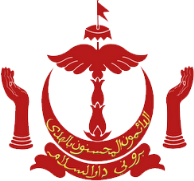 BORANG PENGESAHAN HUTANG PIUTANGBAGI PERMOHONAN BERSARA AWAL/MENAMATKAN PERKHIDMATANSila tanda ( ̷ ) bagi yang berkenaanBersara AwalMenamatkan PerkhidmatanMAKLUMAT PERIBADIMAKLUMAT PERIBADINama Penuh:Nama Penuh:No Kad Pengenalan Pintar:Warna:Jawatan:Jawatan:Kementerian/Jabatan:Kementerian/Jabatan:Tarikh *Bersara Awal/Menamatkan:Tarikh *Bersara Awal/Menamatkan:Alamat Tempat Tinggal:Alamat Tempat Tinggal:KEMENTERIAN PENDIDIKAN – Jabatan Pengurusan BiasiswaE-mel Pegawai Fokal : Noorussaadah.hashim@moe.gov.bn dan Norkhanizah.ahmad@moe.gov.bn KEMENTERIAN PENDIDIKAN – Jabatan Pengurusan BiasiswaE-mel Pegawai Fokal : Noorussaadah.hashim@moe.gov.bn dan Norkhanizah.ahmad@moe.gov.bn Dengan ini disahkan pegawai bukan bekas pelajar Biasiswa,Pegawai adalah bekas pelajar Biasiswa dan disahkan *masih/tidak terikatjanji dengan Kerajaan.                                        (berakhir pada ……./……/20……).               Jika masih mempunyai lebihan ikatjanji,  sila nyatakan:…………tahun  ……… bulan; Anggaran jumlah yang perlu dibayar :  $.................................................................Dengan ini disahkan pegawai bukan bekas pelajar Biasiswa,Pegawai adalah bekas pelajar Biasiswa dan disahkan *masih/tidak terikatjanji dengan Kerajaan.                                        (berakhir pada ……./……/20……).               Jika masih mempunyai lebihan ikatjanji,  sila nyatakan:…………tahun  ……… bulan; Anggaran jumlah yang perlu dibayar :  $.................................................................……………………………………………(Tandatangan)bp. Ketua Jabatan Nama Pegawai: ……………….……………………………………..Jawatan: ………………………………………………………………….…………………………………………………………(Cop Jabatan)Tarikh: …………………………………